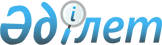 Табиғи монополиялар жөніндегі консультативтік комитеттің құрамына өзгерістер енгізу туралыЕуразиялық экономикалық комиссия Алқасының 2017 жылғы 14 наурыздағы № 19 өкімі.
      1. Еуразиялық экономикалық комиссия Алқасының 2015 жылғы 12 мамырдағы №44 өкімімен бекітілген Табиғи монополиялар жөніндегі консультативтік комитеттің  құрамына  мынадай өзгерістер енгізілсін:
      а) Консультативтік комитеттің құрамына мына адамдар енгізілсін:
                          Армения Республикасынан
                            Беларусь Республикасынан
                          Қазақстан Республикасынан
      б) Консультативтік комитеттің мына мүшелерінің жаңа лауазымдары көрсетілсін:
            в) Консультативтік комитет құрамынан С.В.Сосновский, С.Т.Ахмет, А.А.Насыров, Б.А.Үмітбаев, Ю.К.Якупбаева,  Э.Т.Мамырканов, С.Э.Сакебеков, М.Т.Таштемиров және Н.А. Золкин шығарылсын.
            2. Осы Өкім Еуразиялық экономикалық одақтың ресми сайтында жарияланған күнінен бастап күшіне енеді.
					© 2012. Қазақстан Республикасы Әділет министрлігінің «Қазақстан Республикасының Заңнама және құқықтық ақпарат институты» ШЖҚ РМК
				
АветисянАнаит Георгиевна
-
Армения Республикасы Қоғамдық қызметтер көрсетуді реттеу жөніндегі комиссия аппаратының халықаралық ынтымақтастық бөлімінің бастығы
ДроботовВасилий Иванович
-
"Полоцктрансмұнай Достық" ашық акционерлік қоғамының директоры
ӘлиевЖасұлан Абылайұлы
-
"Қазақстан теміржолы" Ұлттық компаниясы" акционерлік қоғамының интеграциялық және сыртқы саясат департаментінің директоры
ЕртілесоваЖаннат Жұрғалиқызы
-
Заңды тұлғалар бірлестігінің қауымдастық нысанындағы "Бәсекелестікті және тауар нарықтарын дамыту қауымдастығы" кеңесінің төрағасы 
КононовМаксим Сергеевич
-
Қазақстан тауар өндірушілері мен экспорттаушылары одағының вице-президенті
КөмекбаеваРаушан Жұматайқызы
-
Қазақстан Республикасы Ұлттық экономика министрлігінің Табиғи монополияларды реттеу және бәсекелестікті қорғау комитетінің экономикалық интеграция басқармасының басшысы 
Құразов
Анархан Төретайұлы
-
"Атамекен" Қазақстан Республикасы Ұлттық кәсіпкерлер палатасының Ресей Федерациясындағы Өкілдігінің директоры
МұқышевҚанат Құрмашұл
-
"KAZLOGISTICS" Қазақстан көлік қызметкерлері одағы бас директорының орынбасары 
Қырғыз Республикасынан
Қырғыз Республикасынан
Қырғыз Республикасынан
ГришинаГалина Михайловна  
-
Қырғыз Республикасының Көлік және жолдар министрлігі жанындағы "Кыргыз темир жолу" Ұлттық компаниясы" мемлекеттік кәсіпорнының Техникалық саясат басқармасының жетекші маманы
ДоолетовКенешбек Джумаканович
-
Қырғыз Республикасының Көлік және жолдар министрлігінің Автомобиль және теміржол көлігі басқармасының жетекші маманы   
ДусумбаевНурлан Джапсарбаевич
-
Қырғыз Республикасының Көлік және жолдар министрлігі жанындағы "Кыргыз темир жолу"  Ұлттық компаниясы" мемлекеттік кәсіпорнының Экономика, стратегиялық даму және тариф саясаты басқармасының бастығы
МамбеталиеваАсель Берикбаевна
-
Қырғыз Республикасының Көлік және жолдар министрлігі жанындағы "Кыргыз темир жолу" Ұлттық компаниясы" мемлекеттік кәсіпорнының  заң бөлімінің бастығы
НарматоваНазгуль Балтабаевна
-
"Кыргызаэронавигация" мемлекеттік кәсіпорнының  бухгалтерлік есеп және қаржы бөлімінің бастығы - бас бухгалтері 
НиязалиевБакытбек Женишбекович
-
Қырғыз Республикасының Көлік және жолдар министрлігі жанындағы "Кыргыз темир жолу" Ұлттық компаниясы" мемлекеттік кәсіпорнының Жолаушы тасымалы басқармасы бастығының орынбасары
ТурсалиевТилек Белекович
-
Қырғыз Республикасының Көлік және жолдар министрлігі жанындағы "Кыргыз темир жолу" Ұлттық компаниясы" мемлекеттік кәсіпорнының Жүк тасымалы және коммерциялық жұмыстар басқармасы бастығының орынбасары
ЧолпонкуловМаратбек Абжалбекович
-
Қырғыз Республикасы Мемлекеттік өнеркәсіп, энергетика және жер қойнауын пайдалану комитетінің Электр энергетикасы басқармасының бастығы
                   Ресей Федерациясынан
                   Ресей Федерациясынан
                   Ресей Федерациясынан
КоротковаМарина Андреевна
-
Федералдық кеден қызметінің Федералдық кеден кірістері және тарифтік реттеу бас басқармасы бөлімі бастығының орынбасары;
ФоминИгорь Алексеевич
-
Беларусь Республикасы Монополияға қарсы реттеу және сауда министрінің орынбасары
БіләловҚанат Шарапұлы
-
Қазақстан Республикасы Ұлттық экономика министрлігінің Экономика салаларын дамыту департаменті директорының орынбасары
ТөлебековаДолорес Борисқызы
-
"Атамекен" Қазақстан Республикасы Ұлттық кәсіпкерлер палатасының Экономикалық интеграция департаменті директорының міндетін атқарушы
АсаналиеваАйнура Бейшеналиевна
-
Қырғыз Республикасының Үкіметі жанындағы Мемлекеттік отын-энергетикалық кешенді реттеу агентігінің құқықтық қолдау және халықаралық ынтымақтастық бөлімінің меңгерушісі;         
      Еуразиялық экономикалық комиссия        Алқасының Төрағасы

Т.Саркисян
